Figure 1. Flowchart of the study selection process.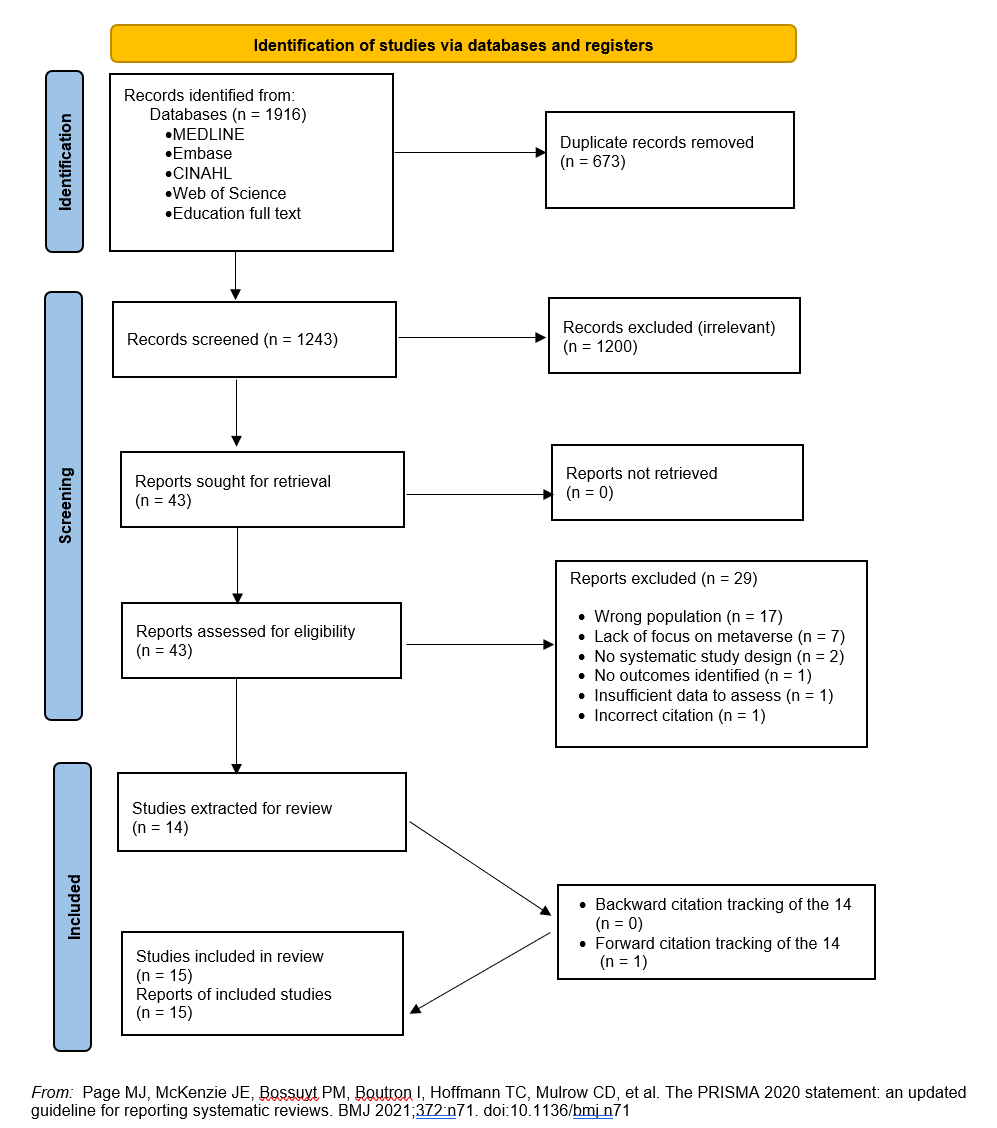 